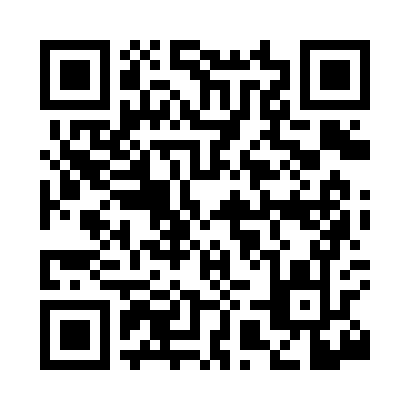 Prayer times for Gluek, Minnesota, USAMon 1 Jul 2024 - Wed 31 Jul 2024High Latitude Method: Angle Based RulePrayer Calculation Method: Islamic Society of North AmericaAsar Calculation Method: ShafiPrayer times provided by https://www.salahtimes.comDateDayFajrSunriseDhuhrAsrMaghribIsha1Mon3:445:401:265:359:1211:072Tue3:455:401:265:359:1211:073Wed3:465:411:265:359:1211:064Thu3:475:411:265:359:1111:055Fri3:485:421:275:359:1111:056Sat3:495:431:275:359:1111:047Sun3:515:441:275:359:1011:038Mon3:525:441:275:359:1011:029Tue3:535:451:275:359:0911:0110Wed3:545:461:275:359:0911:0011Thu3:565:471:285:359:0810:5912Fri3:575:481:285:359:0710:5813Sat3:585:481:285:359:0710:5714Sun4:005:491:285:349:0610:5515Mon4:015:501:285:349:0510:5416Tue4:035:511:285:349:0510:5317Wed4:045:521:285:349:0410:5118Thu4:065:531:285:349:0310:5019Fri4:075:541:285:339:0210:4820Sat4:095:551:285:339:0110:4721Sun4:105:561:285:339:0010:4522Mon4:125:571:285:338:5910:4423Tue4:145:581:285:328:5810:4224Wed4:155:591:285:328:5710:4125Thu4:176:001:285:328:5610:3926Fri4:196:011:285:318:5510:3727Sat4:206:021:285:318:5410:3628Sun4:226:041:285:318:5310:3429Mon4:246:051:285:308:5110:3230Tue4:256:061:285:308:5010:3031Wed4:276:071:285:298:4910:29